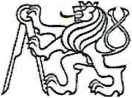 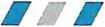 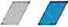 -0200Vyřizuje:	České Husova 240/5110 00 Praha 1V Praze 26.08.2020Předmět: Vybavení konferenční místnostiSPECIFIKACEProduktModelPopisCena celkem b.Centrální zobrazovač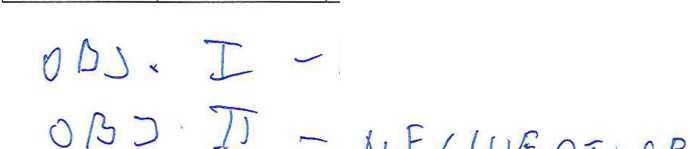 Na Radosti 298/4,155 21 Praha 5Hněvkovského 153/75, 617 00 Brno Atlona AT-UHD-EX-100CE-RX-PSEAtlona AT-UHD-EX-100CE-KITPřevodník 4K/UHD HDMI Over 100M HDBT - sada vysílač/přijímačPřevodník 4K/UHD HDMI Over 100M HÖBT - přijímačVolitelněBarco ClickShare CSE-1 x ClickShare stanice, 2x ClickShare USB-A tlačítkaBezdrátoprezentační systemPřípojné místo do stolu 	lnState€e^___Instalace Instalace—Atlona AT-PKT-3HKabeláž HDMIInstalace, kabeláž - ODHADKabeláž HDMI~	—~KabeIáž~HDBTInstalační práceKč KčKč í/ Kč0 KčKč Kč KčKčKč-Kč0 KčHabětín Jan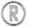 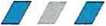 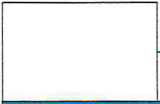 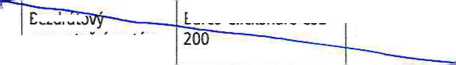 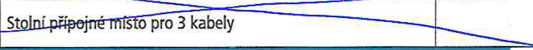 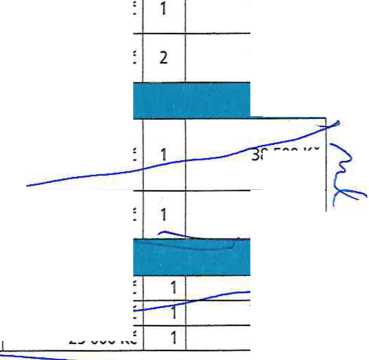 Na V Praze 26.08.2020Předmět: Vybavení konferenční místnostiČeské vysoké učení technické v Praze - Ústav technické a experimentální fyzikyHusova 240/5110 00 Praha 1Tel.:e-mail:Platnost nabídky:	30 dníZáruční doba:	24 měsícůSPECIFIKACE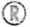 Habětín JanCELKEM bez DPHKčDPH 21%KčCELKEM vč. DPHKčAtlona AT-UHD-EX- 10OCE-KITPřevodník 4K/UHD HDMI Over 100M HDBT - sada vysílač/přijímačKč1KčAtlona AT-UHD-EX- 100CE-RX-PSEPřevodník 4K/UHD HDMI Over 10OM HDBT - přijímačKč2KčVolitelněVolitelněVolitelněVolitelněVolitelněVolitelněBezdrátový prezentační systémBarco ClickShare CSE-2001 x ClickShare stanice, 2x ClickShare USB-A tlačítkaKč1KčPřípojné místo do stoluAtlona AT-PKT-3HStolní přípojné místo pro 3 kabelyKč1KčInstalace, kabeláž - ODHADInstalace, kabeláž - ODHADInstalace, kabeláž - ODHADInstalace, kabeláž - ODHADInstalace, kabeláž - ODHADInstalace, kabeláž - ODHADInstalaceKabeláž HDMIKabeláž HDMIKč1KčInstalaceKabeláž HDBTKabeláž HDBTKč1KčInstalaceInstalační práceInstalace, doprava - ODHAD!Kč1KčCELKEM bez DPHKčDPH 21%KčCELKEM vč. DPHKč